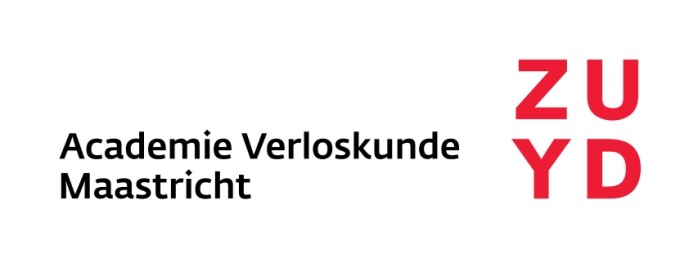 Programma Hands-on training DoppleronderzoekUden12.15 uur 	Inloop, thee en koffie12.30 uur	Voorstel rondje/ Inventariseren van de leerdoelen per cursist12.45 uur	Start 1e deel training14.15 uur	Pauze14.30 uur	Start 2e deel training16.15 uur	Afronding training, mondeling evaluatie16.30 uur	Einde trainingAdres en telefoonnummer Bernhoven Echocentrum:Nistelrodeseweg 10
5406 PT  UDEN
T: 0413 – 40 30 25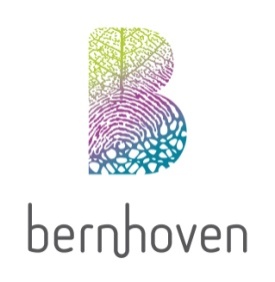 